Supplementary MaterialOne-step chemiluminescent determination of glucose by a functionalized graphene nanocompositeChang Liu, Ruyuan Wang, Peihua Wang, Yifan Yu, and Aiping Fan*School of Pharmaceutical Science and Technology, Tianjin University, 300072, Tianjin, China.*Corresponding author. Tel.: +86-22-87401830; E-mail: fanap@tju.edu.cnTable S1. Tolerable concentrations of interference substances in the glucose determination.Table S2. Recovery of spiked glucose in human serum.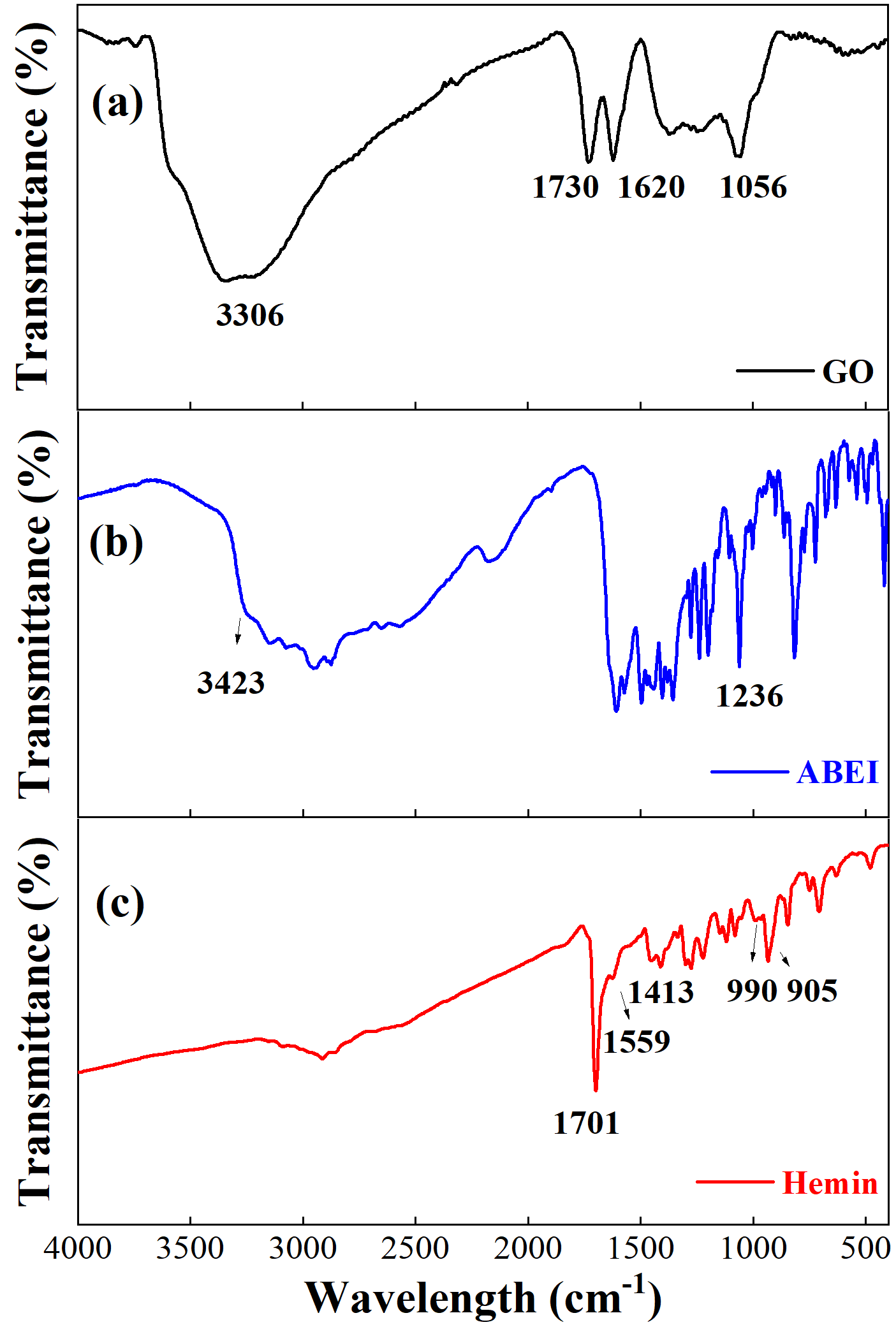 Figure S1. FT-IR spectra of GO, ABEI, and hemin.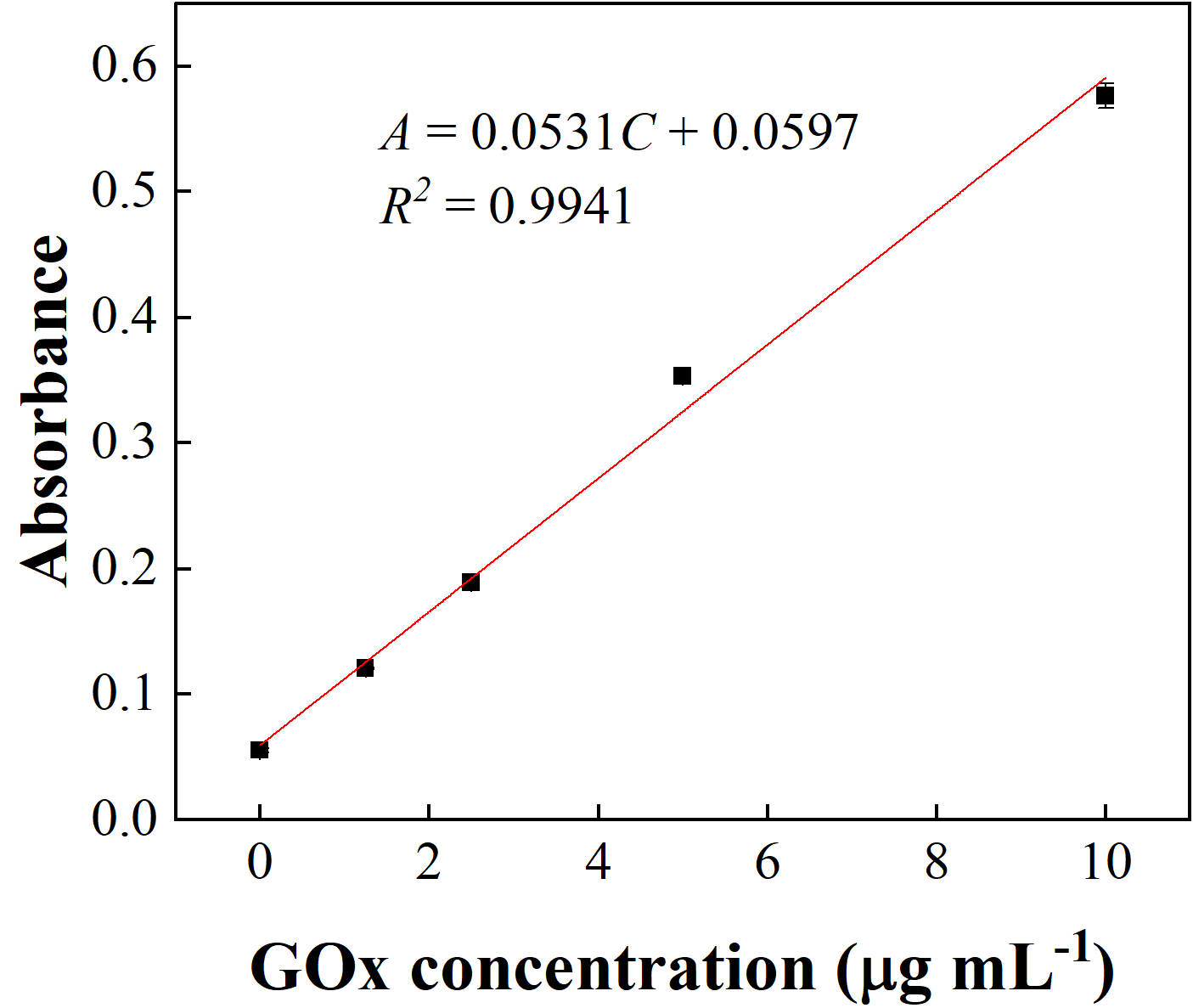 Figure S2. Calibration curve for GOx using the ABTS colorimetric reaction.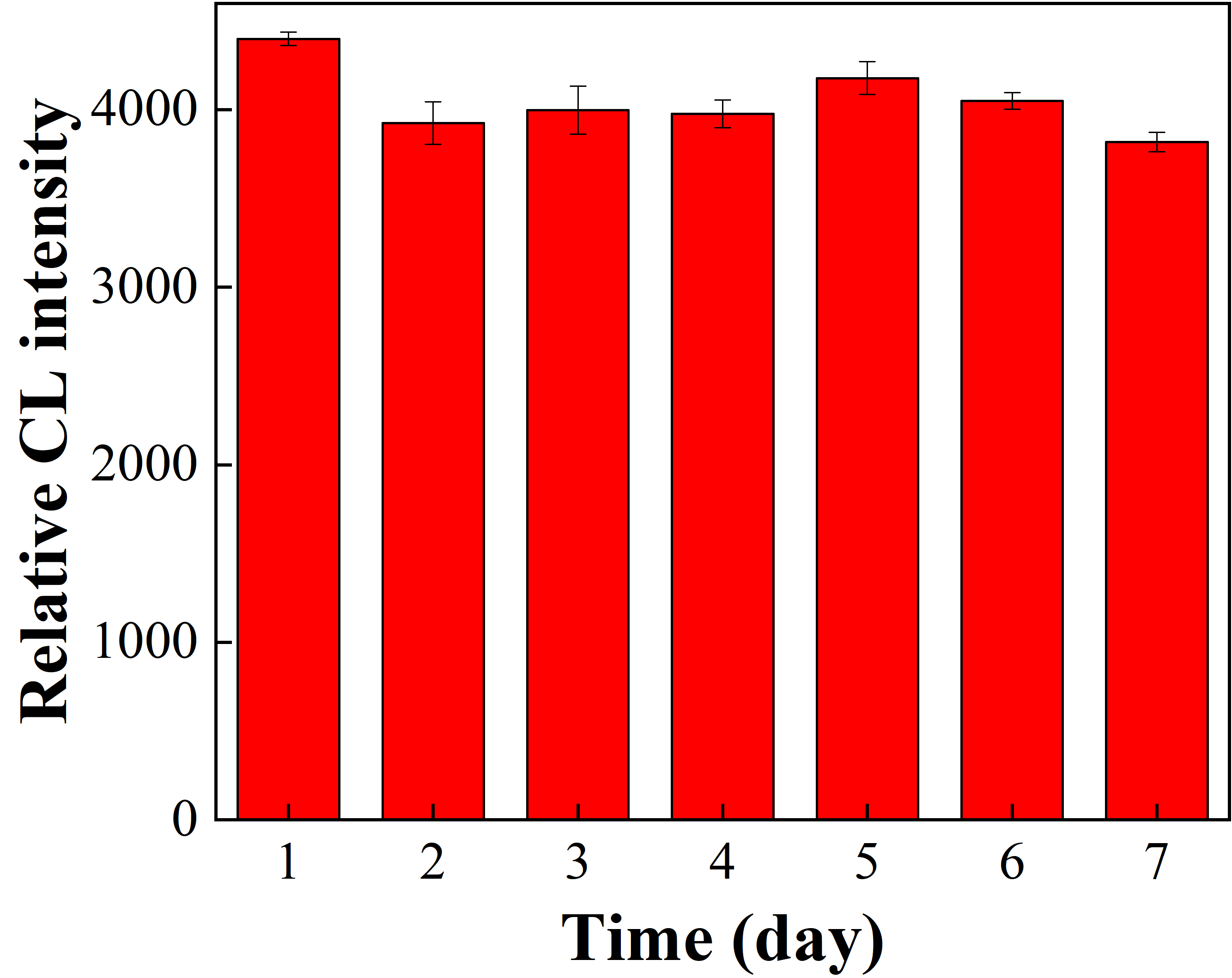 Figure S3. Reproducibility of the CL nanosensing platform for glucose determination. The concentration of glucose was 1 mM.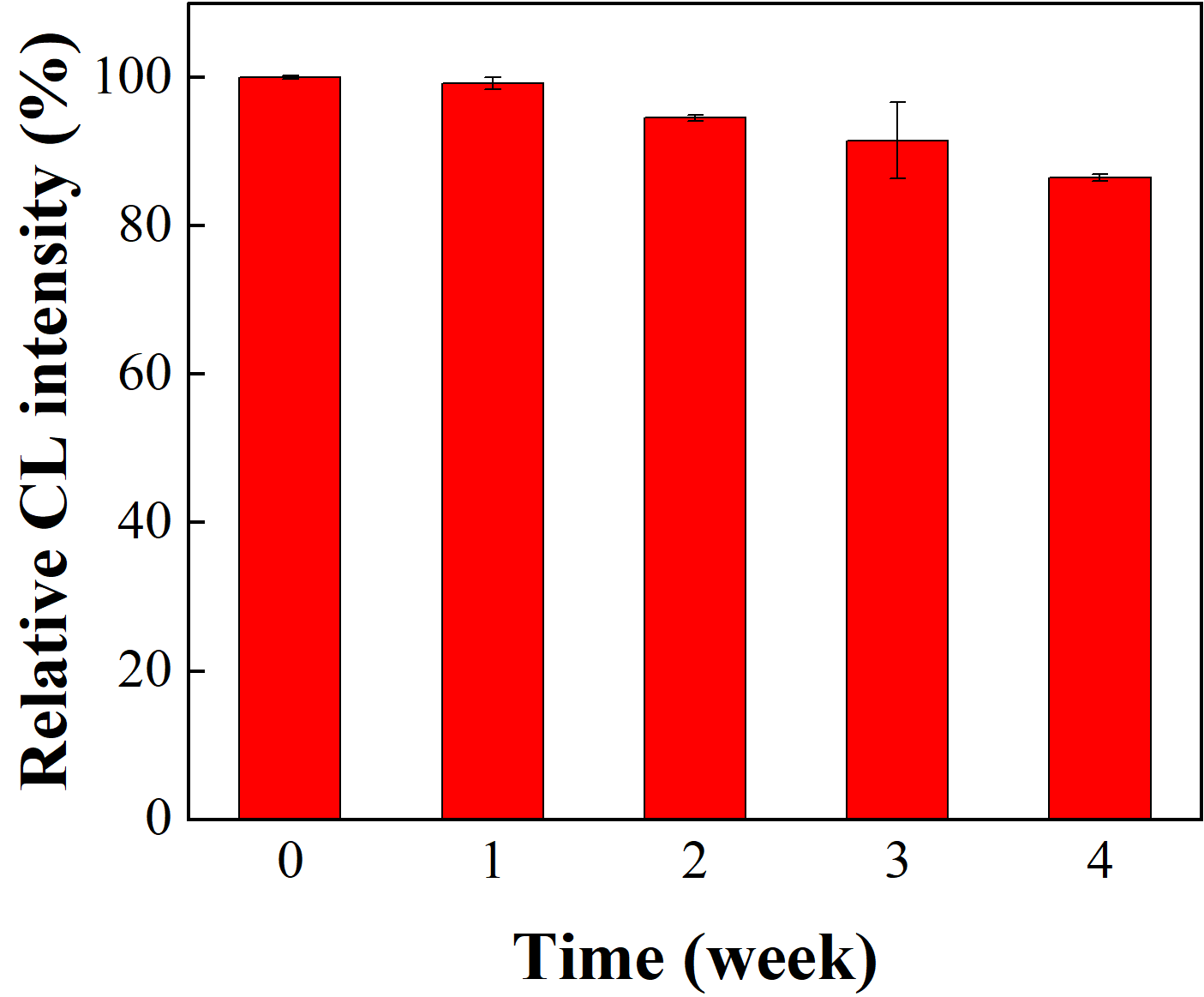 Figure S4. Stability of the rG-H-A-G nanocomposite.InterferentTolerable concentrationPercentage of CL intensityBlank0100%Na+10 mM90.26%K+10 mM95.17%Ca2+10 mM111.01%Mg2+2 mM90.09%Zn2+0.5 mM109.82%Fe3+0.1 mM101.00%Cu2+0.05 mM91.97%Phenylalanine25 mM103.20%Lysine10 mM103.33%Glutamic acid5 mM95.70%Human serum albumin0.1 mg mL-1107.21%Immunoglobulin G0.5 mg mL-1102.94%Glucose added (μM)Glucose found (μM)Recovery (%)Relative standard deviation (%)5051.17102.31.9100100.07100.09.7150128.3085.62.0200225.80112.93.5300261.987.36.8500478.596.39.5